Информация для заказаСправка [1, 2]Холестерин – это компонент клеточных мембран, а также предшественник стероидных гормонов и желчных кислот, синтезируемый клетками и получаемый с пищей [1]. Холестерин транспортируется в крови с помощью липопротеинов, а именно – комплексов липидов и аполипопротеинов [1]. Существует четыре класса липопротеинов: липопротеины высокой плотности (ЛПВП), липопротеины низкой плотности (ЛПНП), липопротеины очень низкой плотности (ЛПОНП) и хиломикроны. ЛПНП принимают участие в транспорте холестерина к периферийным клеткам, тогда как ЛПВП отвечают за извлечение холестерина из клеток. Четыре разных класса липопротеинов проявляют явно выраженную взаимосвязь с коронарным атеросклерозом [1]. ЛПНП-холестерин вносит вклад в формирование атеросклерозных бляшек внутри интимы артерии и неотделим от ишемиической болезни сердца (ИБС) и связанной с ней смертности. Повышенная концентрация ЛПНП-холестерина указывает на высокий риск даже в том случае, когда общий холестерин находится в пределах нормы. ЛПВП-холестерин обладает защитным действием, препятствующим формированию бляшек и развитию ИБС. На самом деле низкие значения ЛПВП-холестерина представляют собой независимый фактор риска. Определение лишь уровня общего холестерина используется в целях скрининга, тогда как для более точной оценки риска необходимо кроме этого измерять ЛПВП и ЛПНП холестерин.В последние несколько лет многочисленные клинические испытания с использованием диет, изменения образа жизни и/или лекарств (особенно ингибиторов редуктазы HMG (3-гидроксил-3-метилглутарил) CoA [статинов]) показали – уменьшение уровня холестерина и ЛПНП-холестерина радикально снижают риск ИБС [2].МетодФерментативный фотометрический тест “CHOD-PAP”.Принцип определенияОпределение холестерина ферментативным гидролизом и окислением [3, 4]. Окрашенный индикатор хинонимин образуется из фенола и 4-аминоантипирина под действием пероксида водорода при каталитическом воздействии пероксидазы (реакция Триндера) [3].Эфиры холестерина + H2OХолестерин + Жирная кислотаХолестерин + O2  Холестенон + H2O22H2O2 + 4-Аминоантипирин + Фенол Хинонимин + 4H2OРеагентыКомпоненты и их концентрации в реакционной смесиСтабильность и хранениеРеагент стабилен до конца месяца, указанного в сроке годности, при хранении при 2–8°С, в защищенном от света месте. Не допускать загрязнения. Не замораживать реагент! Стандарт стабилен до конца указанного в сроке годности месяца при хранении при температуре 2–25°С.Примечание: Необходимо упомянуть, что случайные изменения окраски не влияют на точность измерения, если оптическая плотность реагента меньше 0.3 при 546 нм.Меры предосторожности1. В качестве консерванта реагент содержит азид натрия (0.95 г/л). Не глотать! Избегать контакта реактива с кожей и слизистыми.2. Предпринимать меры предосторожности, обычные при работе с лабораторными реактивами.Обезвреживание отходовВ соответствии с местными правилами.Подготовка реагентаРеагент и стандарт готовы к использованию.Необходимые материалы, не включенные в набор• 0,9% раствор NaCl.• Общее лабораторное оборудование.Исследуемые образцы• Сыворотка • Гепаринизированная или ЭДТА плазма. Стабильность:Загрязненные образцы хранению не подлежат.Процедура определенияАдаптации к автоматизированным системам запрашивайте дополнительноРасчетПо калибратору или стандарту: Холестерин [мг/дл] = х Конц.станд./кал. [мг/дл].Фактор пересчета:Холестерин [мг/дл] х 0.02586 = Холестерин [ммоль/л].Калибраторы и контролиДля калибровки автоматизированных фотометрических систем рекомендуется калибратор TruCal U фирмы DiaSys. Для внутреннего контроля качества с каждой серией образцов проводите измерения контрольных сывороток TruLab N и P или TruLab L.Рабочие характеристикиДиапазон измеренийТест разработан для определения концентраций холестерина в диапазоне измерения от 3 до 750 мг/дл (0.08–19.4 ммоль/л). Если значение превосходит верхнюю границу диапазона, образец должен быть разведен 1 + 4 изотоническим раствором NaCl (9 г/л) и полученный результат должен быть умножен на 5.Специфичность/Помехоустойчивостьаскорбиновая к-та до 5 мг/дл, билирубин до 20 мг/дл, гемоглобин до 200 мг/дл и липемия до 2000 мг/дл триглицеридов не влияют на точность анализа.Чувствительность/Пределы определенияНижний предел определения 3 мг/дл (0.08 ммоль/л).Воспроизводимость(t = 37°C, число измерений n = 20)Нормальные величиныКлиническая интерпретацияЕвропейская комиссия по предотвращению коронарных заболеваний рекомендует снижать концентрацию общего холестерина до 190 мг/дл (5.0 ммоль/л) и ЛПНП до 115 мг/дл (3.0 ммоль/л) [2].Литература1. Rifai N, Bachorik PS, Albers JJ. Lipids, lipoproteins and apolipoproteins. In: Burtis CA, Ashwood ER, editors. Tietz Textbook of Clinical Chemistry. 3rd ed. Philadelphia: W.B Saunders Company; 1999. p. 809-861.2. Recommendation of the Second Joint Task Force of European and other Societies on Coronary Prevention. Prevention of coronary heart disease in clinical practice. Eur Heart J 1998;19: 1434-1503.3. Artiss JD, Zak B. Measurement of cholesterol concentration. In: Rifai N, Warnick GR, Dominiczak MH, eds. Handbook of lipoprotein testing. Washington: AACC Press, 1997: 99-114.4. Deeg R, Ziegenhorn J. Kinetic enzymatic method for automated determination of total cholesterol in serum. Clin Chem 1983; 29: 1798-1802.5. Schaefer EJ, McNamara J. Overview of the diagnosis and treatment of lipid disorders. In: Rifai N, Warnick GR, Dominiczak MH, eds. Handbook of lipoprotein testing. Washington: AACC press, 1997: 25–48.6. Guder WG, Zawta B et al. The Quality of Diagnostic Samples. 1st ed. Darmstadt: GIT Verlag; 2001; p. 22-3.Разрешено к обращению на территории Российской Федерации     РУ № ФСР 2011/11625Система менеджмента качества сертифицирована на соответствие требованиям:  ISO 9001:2008, EN ISO 13485:2012, ГОСТ ISO 9001-2011, ГОСТ ISO 13485-2011      Допущено к обращению на территории Европейского Союза 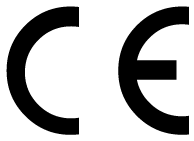 Авторизованный представитель ЗАО «ДИАКОН-ДС» в ЕСCE-partner4UESDOORNLAAN 13, 3951DB MAARN, THE NETHERLANDSИзготовительЗАО «ДИАКОН-ДС»142290, Московская область, г. Пущино, ул. Грузовая, д. 1а.По лицензии «DiaSys Diagnostic Systems GmbH», Alte Strasse 9, 65558 Holzheim, Germany. Alte Strasse 9, 65558 Holzheim, Germany.Кат. №ФасовкаSB 10 130 021R 3х68 мл + 1х3 мл стандартSB 10 130 022R 9х68 мл + 2х3 мл стандартR:Good’s буфер, ммоль/л       (pH 6.7)50Фенол, ммоль/л54-Аминоантипирин, ммоль/л0,3Холестеринэстераза (ХЭ), Е/л≥200Холестериноксидаза (ХО), Е/л≥50Пероксидаза (ПOД), кЕ/л≥3Стандарт,мг/дл(ммоль/л):200 (5,2)7 днейпри 20–25°C7 днейпри 4–8°C3 месяцапри Длина волны, нм500, Hg 546Длина опт. пути, см1Температура, °C20–25/37Измерениеотносительно холостой пробыХолостаяпробаОбразец/калибраторОбразец/стандарт, мкл–10Дист. вода, мкл10–Реагент, мкл10001000Перемешать, инкубировать 20 мин при 20–25°С или 10 мин при 37°С. Измерить оптическую плотность (A) не позднее, чем через 60 мин.Перемешать, инкубировать 20 мин при 20–25°С или 10 мин при 37°С. Измерить оптическую плотность (A) не позднее, чем через 60 мин.Перемешать, инкубировать 20 мин при 20–25°С или 10 мин при 37°С. Измерить оптическую плотность (A) не позднее, чем через 60 мин.Кат. №ФасовкаTruCal U5 9100 60 10 0601х3 млTruLab N5 9000 60 10 0601х5 млTruLab P5 9050 60 10 0601х5 млTruLab L  level 1   5 9020 99 10 0651х3 млTruLab L  level 2   5 9030 99 10 0651х3 млОбразецСреднеарифметическое значение, ммоль/лSD, ммоль/лCV, %ВнутрисерийнаяВнутрисерийнаяВнутрисерийнаяВнутрисерийнаяОбразец 11081.761.62Образец 22361.450.61Образец 32541.570.62МежсерийнаяМежсерийнаяМежсерийнаяМежсерийнаяОбразец 11041.191.14Образец 22112.571.22Образец 32452.280.93мг/длммоль/лДопустимые≤2005,2Пограничные200–2405,2 – 6,2Повышенные>240>6,2